Path to Moral ExcellenceInterpersonal Development: Being Grateful to Others’ HelpHelp those who have helped you before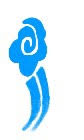 Story：Unforgettable GratitudeLearn from a StoryThe "Jie Cao" story is adapted from "The 15th Year of Xuangong", Commentary of ZuoThe "Xian Huan" story is adapted from (Southern Dynasty) Biographies of Yang Zhen, Book of Later Han (by Fan Ye) Let Us Discuss你認為魏顆和楊寶行善施恩時，有沒有想過將會得到回報呢？為甚麼？誰對你的恩惠最大？你會怎樣回報呢？想一想：我們可曾忽略一些關心我們照顧我們的人，忘了向他們表達感謝的心意呢？試與同學分享一下。在社會上，有些人做了許多善事幫助別人，你覺得受恩惠的人應該知恩感戴嗎？為甚麼？如果你的恩人要求你做一些你不想做或不應該做的事情（例如非法的勾當）來報答他，你會怎樣做呢？為甚麼？Quotations from the Classics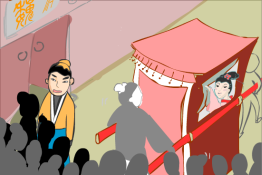 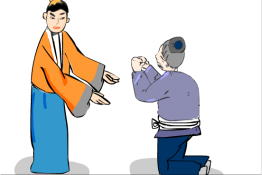 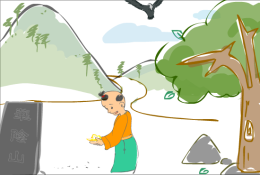 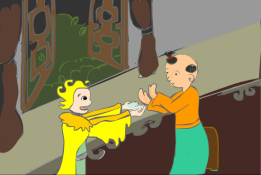 